Annual Action Plan and Report Template 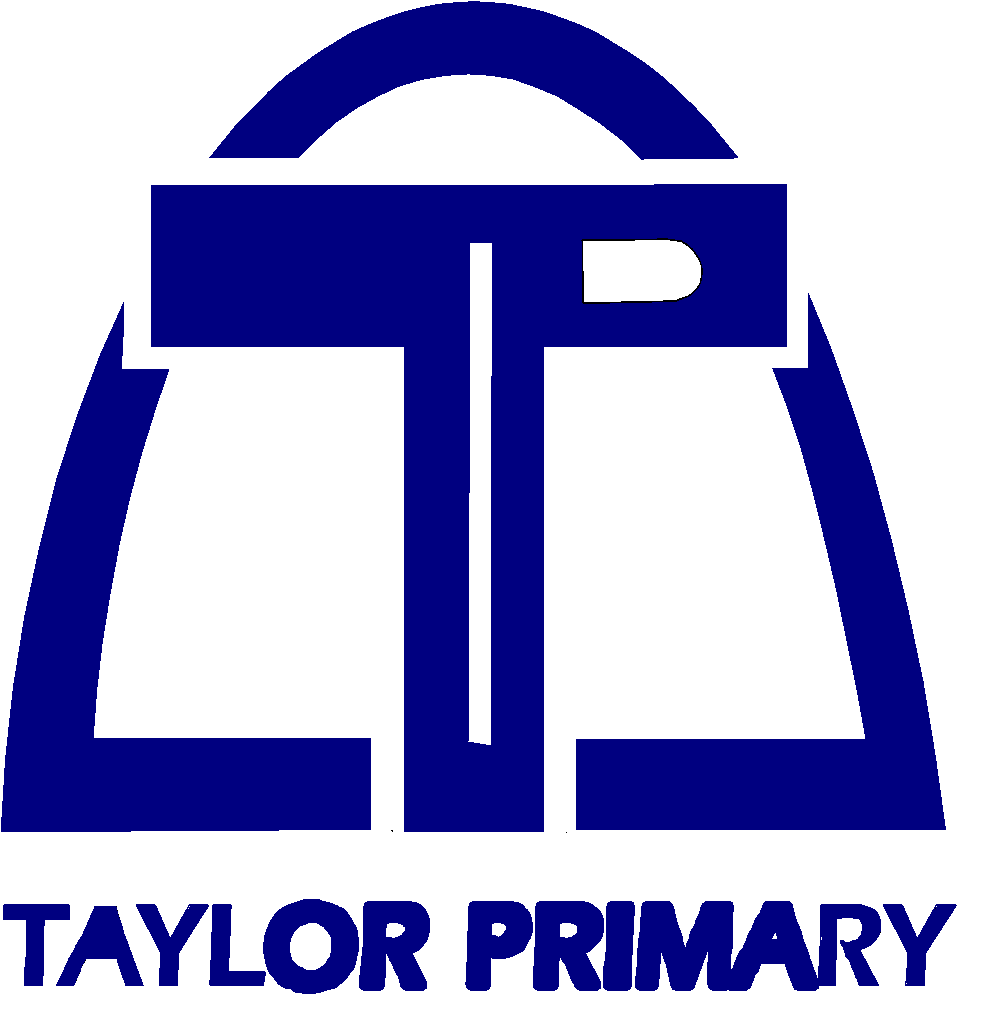 2018 ANNUAL ACTION PLAN and REPORTSCHOOL:	Taylor Primary School					NETWORK: TuggeranongVISION: This plan supports the school’s vision to offer a stimulating, inclusive and caring environment where each child is encouraged to participate fully and realise their potential in preparation for their role as a member of society in a changing world.SCHOOL CONTEXTIn 2013 Taylor Primary was validated by an external panel. The panel supported the executive’s conclusions that literacy and numeracy remain a focus. The validation team also made recommendations around the analysis and use of data to enhance student outcomes. Taylor continued to have a Literacy and Numeracy Field Officer in place until the end of 2016. The panel made recommendations to continue the cultural change that was evidenced during the previous school planning period and the subsequent rebirth of Taylor Primary School. These recommendations were prioritised with the school executive team and school board and all stakeholders saw them as essential in the 2013-2017 school plan. In November 2015, following discussions with the School Network Leader regarding current strategic priorities and measures being met, a decision was made to adjust our original plan. New key actions and measures have been added to Strategic Priority 1 and 2 and an additional Strategic Priority has been included focussing on our preschool. Endorsed by School Principal:Name: Belinda Fenn				Signature: _____________________ 	Date:__________________Endorsed by Board Chair:Name: Melanie Selems				Signature: _____________________ 	Date:__________________Endorsed by Director School Improvement:Name: Kate Smith				Signature: _____________________	Date:__________________School Annual Action Plan ReportSelf- evaluation is an essential step in a broader cycle of performance monitoring, and review and will guide the development of future action plans.This report will be the basis for Principals Professional Discussion with the School Network Leader at the end of the year and should be presented to the School Board as part of the Principal’s Annual report.Context:(Up to ½ page)An effective self evaluation commences with a thorough understanding of the school and its community.This section provides an opportunity to describe the school’s context for this year’s Annual Action Plan, including those factors that may have supported or impeded the school’s improvement journey. Methodology:(Up to ½ page)Outline the process the school used to prepare the self-evaluation. It should provide a summary of the data/information sources used and the consultation and input into the self-evaluation from across the school community, including individuals and/or working groups that supported the preparation of the school self-evaluation and resulting report. A revisit to relevant sections of the National School Improvement Tool may assist. Evaluation of Performance: (Up to 2 pages for each priority)Evaluate the effectiveness of each strategy, using the identified key performance indicators (indicators of success) then conclude with reporting against the overarching targets for the priority. This approach will allow for the evaluation of your practice as well as overall performance. If done well it will provide clear directions for future action. It will identify where a different or more focused approach is required and it may necessitate a relook at the root cause of the issue. Priority TargetsProgress Complete this for each Priority within your Annual Action Plan.Priority Strategic Priority 1: To improve literacy and numeracy results for studentsTargets:By the end of 2018 achieve a 5% point improvement in the proportion of within school matched students achieving expected growth or better in NAPLAN tests in Numeracy and Spelling at year 5 based on a four year average. Outcomes to be achievedStudents will demonstrate improved literacy and numeracy skills as evidenced through system measures including PIPS and NAPLAN, as well as school based measures including PAT reading, PAT Maths and assessment against the AC achievement standards. Links to Directorate Strategic Priority AreasQuality Learning; Inspirational Teaching and Leadership; High Expectations, High Performance Areas of National Quality Standards being addressedKey Improvement StrategyIndicators of SuccessBudgetBuild an expert teacher team by improving teacher knowledge and skills in teaching numeracy through coaching, mentoring and professional learningEvidence of formative assessment strategies in planning documentation and from lesson observations; specifically learning intentions and success criteriaEnglish - evidence of explicit teaching of reading and writing using a balanced approach to the implementation of key AC strandsMathematics - evidence of the explicit teaching of the mathematics curriculum that is differentiated to meet the needs of learners. A balanced approach is implemented in terms of the lesson structure90%  of kindergarten students achieve expected growth and above in PIPS Reading and Maths100 % of year 5 ‘within school matched’ students showing growth in NAPLAN Numeracy and Spelling$2500Specific ActionsResponsibilityCommence dateCoaching and MentoringBuild on structures to identify coaching needs and implement targeted coaching programs to build teacher capacityDevelop teacher capacity in:Numeracy – Targeted Professional Learning for teaching teamsUsing Australian Curriculum for planning, assessment and reportingEstablish a coaching and mentoring frameworkExecutive Team, specifically SLC Coaching and MentoringFebruary 2018February 2018February 2018May 2018NumeracyDeliver targeted PLEstablish an agreed understanding of expectations around planning, teaching and assessment of numeracyBuild on established collection of data sets and use to inform practice LiteracyConduct literacy audit with all staff to identify beliefs and practicesDeliver targeted PLEstablish an agreed understanding of expectations around planning, teaching and assessment of literacyBuild on established collection of data sets and use to inform practice Executive Team  and all staffSLC with expertise in NumeracySLCs, and school based staff with high confidenceSLC with expertise in LiteracyFebruary and March 2018July 2018March 2018T1-T4Key Improvement StrategyIndicators of SuccessBudgetAssessment for learning and diverse learners. Deliver differentiated learning in English and MathematicsExploring AC implementation and development of a scope and sequence for mathematics. Coaching and mentoring, feedback to teachers. Formative assessment strategies in planning and classroom implementationDifferentiation is evident in planning docsObservations – walk throughs.PAT Maths – evidence of pre and post testing. Students assessed at appropriate level. When they hit stanine 7-9, students assessed at next level. School satisfaction data – Question. The creation of a sequential document using the Australian curriculum used in  MathematicsConsistency of programming and planning in English and Mathematics as per the teaching and learning expectations$10,000Specific ActionsResponsibilityCommence dateProfessional Learning relating to diverse learners – differentiation. Formative assessment PLWeekly team planning sessions. Team planning time off class - inquiry pilot. Balanced approach to teaching and learning in English and MathematicsILPs are developed with all stakeholders for students with additional needs.ILPs are working documents, reflected on and amended regularly.All staff, monitored and supported by DECO and all leadership teamMarch 2018Priority Strategic Priority 2: Provide a safe, supportive and inclusive school cultureTargets:The proportion of students in school satisfaction survey results who agree or strongly agree:The targets set around this Strategic Priority were to be measured against our 2017 School Satisfaction Survey results. The targets were: I feel safe at school - 67% (2017) to 85% (2018) Student behaviour is well managed at my school - 16% (2017, 53% of students indicated they neither agree or disagree which makes it hard to draw conclusions) to 70%I like being at school rises from 66% (2017) to 85% (2018)My school takes students ‘ opinions seriously - 63% (2017) to 85% (2018)School based survey - Students in years 4-6 each term will feedback their responses to the above questions and any other relevant school based issues. Outcomes to be achievedStudents feel safe at school. They know that issues are dealt with fairly and have a voice in the running of the school. Links to Directorate Strategic Priority AreasQuality Learning, Inspirational Teaching and Leadership, High Expectations, High Performance, Business Innovation and Improvement.Key Improvement StrategyIndicators of SuccessBudgetMaintain a relevant social skills and values program across the school.School satisfaction data results increase in strongly agree to target questions.Merit certificates recognize students’ positive social behaviours and displays of school values. $ 3000.00Specific ActionsResponsibilityCommence dateUse the Friendly and Families Plus resource across the school for explicit SEL teaching and to reinforce positive school behavioursAssembly format - led by student leadersPrincipal Morning Tea’s commence - demonstrating Taylor expectations.Develop a strong SRC culture where student voice is an integral part of school leadership with a view to transitioning to a parliament model in 2019House groups extend beyond the school carnivals to demonstrating PBL values and celebrated at assembliesAll staff PrincipalPrincipal, SLCFebruary 2018March 2018Key Improvement StrategyIndicators of SuccessBudgetMaintain a contemporary technology rich environment that supports and encourages learning.All students from years 3 -6 have access to their own Chrome book (provided by the school)Purchase Chrome books for year 1-2 cohortGoogle APPS for education (GAFE) being used by 100% of classroom teachers as 3-6 as indicated in School based ICT survey.$10 000Specific ActionsResponsibilityCommence dateProfessional development on Google Platform (GAFE).Collaborative curriculum planning to harness  technology effectively.Online platforms are used to communicate student learning with families. Executive Team All staffMay 2018Key Improvement StrategyIndicators of SuccessBudgetCater for students’ diversity of learning needs while building a strong whole school connection.Increase in student school satisfaction survey results of agree or strongly agree for question, this school celebrates the achievements of students, from 68% (2016) to 80% (2017). $3000Specific ActionsResponsibilityCommence datePlan whole school and community events to acknowledge and celebrate our diverse communityContinue the practice of cross age activities such as buddy programs, and peer group days.Provide alternate programs, academic and social, to promote inclusivity across the schoolEstablish LOTE learning - Japanese / STEM Specialist programs for Release from face to face teaching. Mainstream inclusion where appropriate for students with additional/complex needsExecutive Team and Community Events Working PartyAll staffP&C and School BoardPrincipalFebruary 2018Key Improvement StrategyIndicators of SuccessBudgetReview behaviour management protocols, publish and share with whole community.PBL implementationGoogle form to track data of student incidents. SAS entry negative incidents reduceLunch Time Clubs – alternative play  ACTIONSSchool satisfaction data results achieve target percentagesReduction in recorded playground incidents’$5,000Specific ActionsResponsibilityCommence dateCommunity Consultation - PBL, bullying, SEL and WellbeingSRC consult with classes about what Behaviour Management protocols work and what needs to be in place to develop whole school Behaviour Management protocolsStaff to revisit school behaviour management protocols and develop consensus about approach and applicationMentor Teacher to guideClassroom teachers to facilitate class meetingExecutive teacher to lead Whole staffMarch 2018May 2018Priority Strategic Priority 3: Provide a pre-school education which meets the national quality standardStrategic Priority 3: Provide a pre-school education which meets the national quality standardTargets:To improve the overall preschool ranking from ‘moving towards’ to meeting the needs, as assessed by the National Quality Standards.To improve the overall preschool ranking from ‘moving towards’ to meeting the needs, as assessed by the National Quality Standards.Outcomes to be achievedEnsure children experience the best possible conditions in their early educational and developmental years, at Taylor Early Childhood Centre.Ensure children experience the best possible conditions in their early educational and developmental years, at Taylor Early Childhood Centre.Links to Directorate Strategic Priority AreasThis school priority will assist the delivery of the Directorate’s Priority area related to: Quality Learning, Inspirational teaching and leadership, High expectations, High performance: Innovation and Improvement.This school priority will assist the delivery of the Directorate’s Priority area related to: Quality Learning, Inspirational teaching and leadership, High expectations, High performance: Innovation and Improvement.Areas of National Quality Standards being addressedQA1 Education programs and practice, QA2 Children’s health and safety, QA3 Physical environment, QA4 Relationships with children, QA5 Relationships with ChildrenQA1 Education programs and practice, QA2 Children’s health and safety, QA3 Physical environment, QA4 Relationships with children, QA5 Relationships with ChildrenKey Improvement StrategyIndicators of SuccessBudgetEmbed a strong process of ongoing cycle of inquiry to further engage, promote and challenge children’s learning; inline with the Early Years Learning Framework and the National Quality Standard.Improved rating  from working towards National Standard to meeting National standard in Quality area 1 ‘Education program and Practice’ Educators plan for learning and play with explicit links to children's interests/ passions/ curiosities/dispositions//identified needs  and EYLF.$2000Specific ActionsResponsibilityCommence dateTo develop a deeper planning cycle with deeper analysis of individual children’s learning and supporting children to work towards EYLF outcomes through inquiry cycle. Action is to seek Professional learning and guidance from Department Personal, engage in Self-reflection process and discussion to improve practise.Executive Teacher Preschool TeamFebruary 2018Key Improvement StrategyIndicators of SuccessBudgetStrengthen relationships with childrenImproved rating from working towards National Standard to meeting National Standard in Quality area 5 ‘Relationships with Children’.Strong, positive relationships evident between children, Educators and families. $3000Specific ActionsResponsibilityCommence dateExplicitly Teach Taylor KIDS and PBL:  Students explicitly taught the concepts of positive relationships and expectations (during play experiences, explicit teaching, intentional teaching). Document relationship interactions through photographs, written records and portfolios.Intentional teaching of relationships; how to build, maintain and strengthen friendshipsExecutive TeacherPreschool TeamLink with School PBL Team February 2018Explicitly Teach Taylor KIDS and PBL:  Students explicitly taught the concepts of positive relationships and expectations (during play experiences, explicit teaching, intentional teaching). Document relationship interactions through photographs, written records and portfolios.Intentional teaching of relationships; how to build, maintain and strengthen friendshipsExecutive TeacherPreschool TeamLink with School PBL Team February 2018